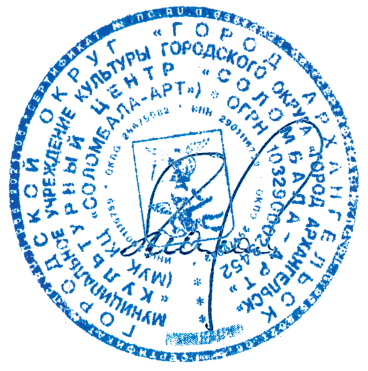 
                                                                                                                                 УТВЕРЖДАЮ:                                                                                                                          Директор МУК КЦ «Соломбала-Арт»                                                                                                                                                                                                                                                                                                                 ______________   М. В. Малахова                                                                                                        «  15  »        декабря       2023 г.План работы МУК «Культурный центр «Соломбала-Арт»на январь 2024 года№Наименование мероприятияДата проведенияВремя проведенияВремя проведенияМесто проведенияМесто проведенияОтветственныйКУЛЬТУРНО-ДОСУГОВЫЕ МЕРОПРИЯТИЯКУЛЬТУРНО-ДОСУГОВЫЕ МЕРОПРИЯТИЯКУЛЬТУРНО-ДОСУГОВЫЕ МЕРОПРИЯТИЯКУЛЬТУРНО-ДОСУГОВЫЕ МЕРОПРИЯТИЯКУЛЬТУРНО-ДОСУГОВЫЕ МЕРОПРИЯТИЯКУЛЬТУРНО-ДОСУГОВЫЕ МЕРОПРИЯТИЯКУЛЬТУРНО-ДОСУГОВЫЕ МЕРОПРИЯТИЯКУЛЬТУРНО-ДОСУГОВЫЕ МЕРОПРИЯТИЯ«Как приручить дракона» - семейная программа в «Волшебном Доме Снеговика»1, 8 января14:30, 17:3014:30, 17:30МУК КЦ «Соломбала-Арт», «Волшебный Дом Снеговика»МУК КЦ «Соломбала-Арт», «Волшебный Дом Снеговика»В. А. КомароваОбзорная экскурсия в «Волшебном Доме Снеговика»2 января08:3008:30МУК КЦ «Соломбала-Арт», «Волшебный Дом Снеговика»МУК КЦ «Соломбала-Арт», «Волшебный Дом Снеговика»В. А. Комарова«По - щучьему велению – 2, или новогодние приключения Емели» - театрализованное представление2, 5, 6 января11:00, 14:00, 16:3011:00, 14:00, 16:30МУК КЦ «Соломбала-Арт», большой залМУК КЦ «Соломбала-Арт», большой залЕ. В. Мешалкина«Как приручить дракона» - семейная программа в «Волшебном Доме Снеговика»2, 3, 5, 6 января12:00, 14:30, 17:0012:00, 14:30, 17:00МУК КЦ «Соломбала-Арт», «Волшебный Дом Снеговика»МУК КЦ «Соломбала-Арт», «Волшебный Дом Снеговика»В. А. КомароваОбзорная экскурсия в «Волшебном Доме Снеговика»2 января19:0019:00МУК КЦ «Соломбала-Арт», «Волшебный Дом Снеговика»МУК КЦ «Соломбала-Арт», «Волшебный Дом Снеговика»В. А. Комарова«Сказка под Новый год» - интерактивный кукольный спектакль3 января10:0010:00МУК КЦ «Соломбала-Арт», «Волшебный Дом Снеговика»МУК КЦ «Соломбала-Арт», «Волшебный Дом Снеговика»К. В. Золотова«По - щучьему велению – 2, или новогодние приключения Емели» - театрализованное представление3 января14:00, 16:3014:00, 16:30МУК КЦ «Соломбала-Арт»,большой залМУК КЦ «Соломбала-Арт»,большой залЕ. В. Мешалкина«По - щучьему велению – 2, или новогодние приключения Емели» - театрализованное представление4 января11:0011:00МУК КЦ «Соломбала-Арт»,большой залМУК КЦ «Соломбала-Арт»,большой залЕ. В. МешалкинаОбзорная экскурсия в «Волшебном Доме Снеговика»4 января12:0012:00МУК КЦ «Соломбала-Арт», «Волшебный Дом Снеговика»МУК КЦ «Соломбала-Арт», «Волшебный Дом Снеговика»В. А. Комарова«Как приручить дракона» - семейная программа в «Волшебном Доме Снеговика»4 января14:3014:30МУК КЦ «Соломбала-Арт», «Волшебный Дом Снеговика»МУК КЦ «Соломбала-Арт», «Волшебный Дом Снеговика»В. А. Комарова«Сказка под Новый год» - интерактивный кукольный спектакль4 января17:0017:00МУК КЦ «Соломбала-Арт», «Волшебный Дом Снеговика»МУК КЦ «Соломбала-Арт», «Волшебный Дом Снеговика»К. В. ЗолотоваОтсмотручастников XXVIгородского конкурсакарнавальных костюмов«Маскарад календаря»5 января18:3018:30МУК КЦ «Соломбала-Арт»,большой залМУК КЦ «Соломбала-Арт»,большой залЛ. А. КрыловаОбзорная экскурсия в «Волшебном Доме Снеговика»6 января10:0010:00МУК КЦ «Соломбала-Арт», «Волшебный Дом Снеговика»МУК КЦ «Соломбала-Арт», «Волшебный Дом Снеговика»В. А. Комарова«Сказка под Новый год» - интерактивный кукольный спектакль7 января10:30, 16:0010:30, 16:00МУК КЦ «Соломбала-Арт», «Волшебный Дом Снеговика»МУК КЦ «Соломбала-Арт», «Волшебный Дом Снеговика»К. В. Золотова«По - щучьему велению – 2, или новогодние приключения Емели» - театрализованное представление7 января11:3011:30МУК КЦ «Соломбала-Арт»,большой залМУК КЦ «Соломбала-Арт»,большой залЕ. В. Мешалкина«Как приручить дракона» - семейная программа в «Волшебном Доме Снеговика»7 января13:0013:00МУК КЦ «Соломбала-Арт», «Волшебный Дом Снеговика»МУК КЦ «Соломбала-Арт», «Волшебный Дом Снеговика»В. А. КомароваРепетиции участников XXVIгородского конкурсакарнавальных костюмов«Маскарад календаря»7-11 январяпо отдельному графикупо отдельному графикуМУК КЦ «Соломбала-Арт»,большой залМУК КЦ «Соломбала-Арт»,большой залЛ. А. Крылова«Под звездным небом января» - праздничный вечер отдыха7 января18:0018:00МУК КЦ «Соломбала-Арт»,танцевальное фойеМУК КЦ «Соломбала-Арт»,танцевальное фойеН. А. Усова«Сказка под Новый год» - интерактивный кукольный спектакль8 января11:00, 12:3011:00, 12:30МУК КЦ «Соломбала-Арт», «Волшебный Дом Снеговика»МУК КЦ «Соломбала-Арт», «Волшебный Дом Снеговика»К. В. Золотова«Новый год в Арктике» -концертная программа в рамках федерального проекта«Поезд Деда Мороза» в Архангельске12 января09:0009:00Железнодорожный вокзал города Архангельскаплощадь 60-летия Октября, дом 2Железнодорожный вокзал города Архангельскаплощадь 60-летия Октября, дом 2Л. В. КовлишенкоКонкурсный день XXVIгородского конкурсакарнавальных костюмов«Маскарад календаря»13 января12:0012:00МУК КЦ «Соломбала-Арт»,большой залМУК КЦ «Соломбала-Арт»,большой залЛ. А. КрыловаГала-представление XXVIгородского конкурсакарнавальных костюмов«Маскарад календаря»14 января14:0014:00МУК КЦ «Соломбала-Арт»,большой залМУК КЦ «Соломбала-Арт»,большой залЛ. А. Крылова«На Святки – свои порядки» - крещенские посиделки16 января18:0018:00МУК КЦ «Соломбала-Арт»,«Гостевая Снеговика»МУК КЦ «Соломбала-Арт»,«Гостевая Снеговика»Н. А. Усова«Путешествие в село Ломоносово» - экскурсия19 января09:0009:00Холмогорский район, с. ЛомоносовоХолмогорский район, с. ЛомоносовоА. В. Романова«И вновь январь, и снова день Татьяны» - вечер отдыха с участием городского духового оркестра им. В. Н. Васильева21 января18:0018:00МУК КЦ «Соломбала-Арт»,танцевальное фойеМУК КЦ «Соломбала-Арт»,танцевальное фойеН. А. Усова«Татьянин день» - встречалюбителей песни в рамкахмузыкальной гостиной«Споемте, друзья!»23 января18:0018:00МУК КЦ «Соломбала-Арт»,«Гостевая Снеговика»МУК КЦ «Соломбала-Арт»,«Гостевая Снеговика»Н. А. Усова«Зимняя карусель» - игроваяпрограмма в рамках проекта«Гуляем соСнеговиком»27 января14:0014:00МУК КЦ «Соломбала-Арт»,«Белый сквер»МУК КЦ «Соломбала-Арт»,«Белый сквер»Т. А. Леонтьева«Музыка нас связала» - шоу-программа28 января15:0015:00МУК КЦ «Соломбала-Арт»,танцевальное фойеМУК КЦ «Соломбала-Арт»,танцевальное фойеН. А. УсоваВЫХОДНЫЕ ДЛЯ МАЛЕНЬКИХ ДРУЗЕЙ СНЕГОВИКАВЫХОДНЫЕ ДЛЯ МАЛЕНЬКИХ ДРУЗЕЙ СНЕГОВИКАВЫХОДНЫЕ ДЛЯ МАЛЕНЬКИХ ДРУЗЕЙ СНЕГОВИКАВЫХОДНЫЕ ДЛЯ МАЛЕНЬКИХ ДРУЗЕЙ СНЕГОВИКАВЫХОДНЫЕ ДЛЯ МАЛЕНЬКИХ ДРУЗЕЙ СНЕГОВИКАВЫХОДНЫЕ ДЛЯ МАЛЕНЬКИХ ДРУЗЕЙ СНЕГОВИКАВЫХОДНЫЕ ДЛЯ МАЛЕНЬКИХ ДРУЗЕЙ СНЕГОВИКАВЫХОДНЫЕ ДЛЯ МАЛЕНЬКИХ ДРУЗЕЙ СНЕГОВИКА1. «Сказки про Серого Волчка» - интерактивный спектакль27 января,28 января11:0011:00МУК КЦ «Соломбала-Арт», «Волшебный Дом Снеговика»МУК КЦ «Соломбала-Арт», «Волшебный Дом Снеговика»Т. А. ЛеонтьеваИНТЕРАКТИВНЫЕ ПРОГРАММЫ ПО КОЛЛЕКТИВНЫМ ЗАЯВКАМИНТЕРАКТИВНЫЕ ПРОГРАММЫ ПО КОЛЛЕКТИВНЫМ ЗАЯВКАМИНТЕРАКТИВНЫЕ ПРОГРАММЫ ПО КОЛЛЕКТИВНЫМ ЗАЯВКАМИНТЕРАКТИВНЫЕ ПРОГРАММЫ ПО КОЛЛЕКТИВНЫМ ЗАЯВКАМИНТЕРАКТИВНЫЕ ПРОГРАММЫ ПО КОЛЛЕКТИВНЫМ ЗАЯВКАМИНТЕРАКТИВНЫЕ ПРОГРАММЫ ПО КОЛЛЕКТИВНЫМ ЗАЯВКАМИНТЕРАКТИВНЫЕ ПРОГРАММЫ ПО КОЛЛЕКТИВНЫМ ЗАЯВКАМИНТЕРАКТИВНЫЕ ПРОГРАММЫ ПО КОЛЛЕКТИВНЫМ ЗАЯВКАМ1.Обзорная экскурсия в «Волшебном Доме Снеговика»в течение месяцав течение месяцав течение месяцав течение месяцаМУК КЦ «Соломбала-Арт»,«Волшебный Дом Снеговика»В. А. КомароваХОЗЯЙСТВЕННАЯ ДЕЯТЕЛЬНОСТЬХОЗЯЙСТВЕННАЯ ДЕЯТЕЛЬНОСТЬХОЗЯЙСТВЕННАЯ ДЕЯТЕЛЬНОСТЬХОЗЯЙСТВЕННАЯ ДЕЯТЕЛЬНОСТЬХОЗЯЙСТВЕННАЯ ДЕЯТЕЛЬНОСТЬХОЗЯЙСТВЕННАЯ ДЕЯТЕЛЬНОСТЬХОЗЯЙСТВЕННАЯ ДЕЯТЕЛЬНОСТЬХОЗЯЙСТВЕННАЯ ДЕЯТЕЛЬНОСТЬ1.Очистка от мусора прилегающей к зданию территорииежедневноежедневно---Т. Л. Харкевич2.Осуществление закупок для текущих нужд учрежденияв течение месяцав течение месяца---Т. Л. Харкевич,Т. Ф. Викторова3.Размещение информации в реестре контрактов о заключенных договорах в установленные законом срокив установленные законом сроки---Т. Л. Харкевич4.Размещение информации в реестре контрактов об исполненных договорах в установленные законом срокив установленные законом сроки---Т. Л. Харкевич5. Внесение изменений в план-график закупок товаров, работ, услугпо мере  необходимостипо мере  необходимости---Т. Л. ХаркевичМЕРОПРИЯТИЯ ПО ОХРАНЕ ТРУДА, ПОЖАРНОЙ БЕЗОПАСНОСТИ и ГОЧСМЕРОПРИЯТИЯ ПО ОХРАНЕ ТРУДА, ПОЖАРНОЙ БЕЗОПАСНОСТИ и ГОЧСМЕРОПРИЯТИЯ ПО ОХРАНЕ ТРУДА, ПОЖАРНОЙ БЕЗОПАСНОСТИ и ГОЧСМЕРОПРИЯТИЯ ПО ОХРАНЕ ТРУДА, ПОЖАРНОЙ БЕЗОПАСНОСТИ и ГОЧСМЕРОПРИЯТИЯ ПО ОХРАНЕ ТРУДА, ПОЖАРНОЙ БЕЗОПАСНОСТИ и ГОЧСМЕРОПРИЯТИЯ ПО ОХРАНЕ ТРУДА, ПОЖАРНОЙ БЕЗОПАСНОСТИ и ГОЧСМЕРОПРИЯТИЯ ПО ОХРАНЕ ТРУДА, ПОЖАРНОЙ БЕЗОПАСНОСТИ и ГОЧСМЕРОПРИЯТИЯ ПО ОХРАНЕ ТРУДА, ПОЖАРНОЙ БЕЗОПАСНОСТИ и ГОЧС1.Проведение вводных инструктажей по охране трудапри приеме на работупри приеме на работупн, ср, пт 17:00-18:00пн, ср, пт 17:00-18:00МУК КЦ «Соломбала-Арт»,кабинет зам. директора по АХДА. Г. Злобин2.Проведение вводных инструктажей по пожарной безопасностипри приеме на работупри приеме на работуежедневно с 09:00-18:00ежедневно с 09:00-18:00МУК КЦ «Соломбала-Арт»,кабинет зам. директорапо АХДТ. Л. Харкевич3.Проведение первичного инструктажа по охране труда на рабочем местепри приеме на работупри приеме на работуежедневно 10:00-18:00ежедневно 10:00-18:00МУК КЦ «Соломбала-Арт»,кабинет зам. директора по АХДА. Г. Злобин4.Проведение вводных инструктажей по ГОиЧСпри приеме на работупри приеме на работу---Т. Л. ХаркевичОРГАНИЗАЦИОННО-УПРАВЛЕНЧЕСКАЯ ДЕЯТЕЛЬНОСТЬОРГАНИЗАЦИОННО-УПРАВЛЕНЧЕСКАЯ ДЕЯТЕЛЬНОСТЬОРГАНИЗАЦИОННО-УПРАВЛЕНЧЕСКАЯ ДЕЯТЕЛЬНОСТЬОРГАНИЗАЦИОННО-УПРАВЛЕНЧЕСКАЯ ДЕЯТЕЛЬНОСТЬОРГАНИЗАЦИОННО-УПРАВЛЕНЧЕСКАЯ ДЕЯТЕЛЬНОСТЬОРГАНИЗАЦИОННО-УПРАВЛЕНЧЕСКАЯ ДЕЯТЕЛЬНОСТЬОРГАНИЗАЦИОННО-УПРАВЛЕНЧЕСКАЯ ДЕЯТЕЛЬНОСТЬОРГАНИЗАЦИОННО-УПРАВЛЕНЧЕСКАЯ ДЕЯТЕЛЬНОСТЬ1.Планерка по текущим вопросам с заместителями директора, начальником отдела по организационно-кадровой работе, специалистом по кадрам, заведующей хозяйством каждый вторниккаждый вторник10:0010:00МУК КЦ «Соломбала-Арт», кабинет директора учрежденияМ. В. Малахова 2.Планерка по текущим вопросам с работниками творческого отделакаждая средакаждая среда10:0010:00МУК КЦ «Соломбала-Арт»,кабинет директора учрежденияМ. В. Малахова 3.Планерка по текущим вопросам с работниками хозяйственной службыкаждый вторниккаждый вторник16:0016:00МУК КЦ «Соломбала-Арт», кабинет директора учрежденияМ. В. Малахова4.Подготовка к культурно-досуговым мероприятиям в соответствии с планом работы на январь (составление планов подготовки, определение круга ответственных лиц, распределение обязанностей)в соответствие со сроками, утвержденными регламентом о документообороте в творческом отделе в соответствие со сроками, утвержденными регламентом о документообороте в творческом отделе ---менеджеры по КМД,режиссер,администратор,художник,зам. директора по АХД5.Планерка по подготовке к культурно-досуговым мероприятиям с творческими работниками и техническими службамикаждая среда каждая среда 14:0014:00МУК КЦ «Соломбала-Арт», кабинет заместителя директора по организационной и творческой деятельностиЛ. В. Ковлишенко6.Составление индивидуальных планов по организации и проведению культурно-массовых мероприятий на февраль 2024 годадо 12 январядо 12 января---менеджеры по КМД,режиссер,администраторы,костюмер,тех. службы7.Рекламная кампания:- разработка макетов афиш, флаеров, приглашений, растяжек, баннеров и прочей рекламной продукции мероприятий согласно плану мероприятий;- подготовка, изготовление и размещение информационнойпечатной продукции о мероприятиях в соответствии с планом работы учреждения;- размещение пресс-релизов в социальных сетях, на информационных сайтах;- работа по распространениюинформации о мероприятиях в январе – феврале 2024 г.:- актуализация и размещениеинформационного и визуального контента на официальном сайтеучреждения и в социальных сетяхв соответствие со сроками, утвержденными регламентом о документообороте в творческом отделев соответствие со сроками, утвержденными регламентом о документообороте в творческом отделе--МУК КЦ «Соломбала-Арт», творческий отделЛ. В. Ковлишенко,Т. В. Королева,менеджеры КМД8.Подготовка отчетов по культурно-досуговой деятельности:информационно-аналитические отчеты по проведенным окружным, городским мероприятиям;подготовка и сдача отчетов РАО и ВОИС;фотоотчёты мероприятияв соответствие со сроками, утвержденными регламентом о документооборотев творческом отделев соответствие со сроками, утвержденными регламентом о документооборотев творческом отделе---зам. директора по ОТД, зам. директора по АХД, менеджеры по КМД,администраторМЕРОПРИЯТИЯ ПО КОНТРОЛЮМЕРОПРИЯТИЯ ПО КОНТРОЛЮМЕРОПРИЯТИЯ ПО КОНТРОЛЮМЕРОПРИЯТИЯ ПО КОНТРОЛЮМЕРОПРИЯТИЯ ПО КОНТРОЛЮМЕРОПРИЯТИЯ ПО КОНТРОЛЮМЕРОПРИЯТИЯ ПО КОНТРОЛЮМЕРОПРИЯТИЯ ПО КОНТРОЛЮ1.Контроль за исправным состоянием и безопасной эксплуатацией тепловых установок, бесперебойной работой электрохозяйства, соблюдением правил пожарной безопасностиежедневноежедневно--МУК КЦ «Соломбала-Арт»Т. Л. Харкевич2.Контроль за своевременной уборкой территориив течение месяцав течение месяца--МУК КЦ «Соломбала-Арт»Т. Л. Харкевич,Т. Ф. Викторова3.Контроль за своевременной уборкой помещений во время проведения мероприятийв течение месяцав течение месяца--МУК КЦ «Соломбала-Арт»Т. Ф. Викторова